Roots Bursary SchemeAPPLICATION FORM FOR BURSARYCLOSING DATE FOR APPLICATIONS: 8 December 2023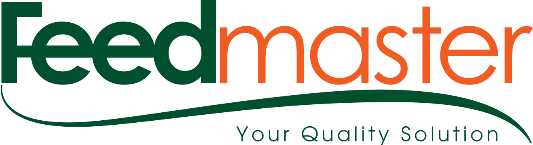 Please return the application form to (preferably, electronically):If you have not received feedback or correspondence relating to this application from Roots by 15 February 2024, you can assume that your application has been unsuccessful.Field of study (as advertised)Undergraduate bursary (please select one): Artisan trade: Millwright Artisan trade: Mechatronic Technician
Particulars of parent / guardian:Secondary education:Career ambitions & tertiary education:(Please ensure that you have attached your academic record)Tell us about yourself (not any information provided in above-mentioned answers)______________________________________________________________________________________________________________________________________________________________________________________________________________________________________________________COMPULSORY DOCUMENTS TO ACCOMPANY YOUR APPLICATION:Certified copy of your Grade 12 resultsSubmit copy of your latest results (tertiary institution)Passport photographCertified copy of at least one (1) testimonialCertified copy of birth certificate / passportProof of provisional acceptance or registration at tertiary institution Quote or estimate of costs of studiesMotivation letter from applicantComprehensive resumeA copy of the relevant contract of any other funding for your educationFAILURE TO COMPLETE THE APPLICATION FROM TRUTHFULLY, MAY LEAD TO THE WITHDRAWAL OF THE BURSARY.Undertaking:I (full name and surname), ________________________________________, (ID number) ________________________ hereby declare that the information supplied by me are correct to the best of my knowledge.Signed on this day (date)  __________________________ at (place) __________________________._________________________________		_________________________________
Signature of Applicant					Name & Surname of ApplicantElectronic application:Hardcopy application:Please send email to: roots@namibmills.com.naAnthea van HeerdenNamib Mills (Pty) Ltd. 
Dortmund Street
Northern Industrial
WindhoekFirst name(s):Surname:Postal address:Residential address:Contact number:Email address:Citizenship:Date of birth:ID or Passport number:Gender:Marital status:Home language:Second language:State of health:Nature of relationship (e.g. mother, aunt, guardian, etc.):First name & Surname:Postal address:Residential address:Contact number:Email address:Occupation:Name & Address of employer:Number of dependents:Name of High School and town:Name of High School and town:Year-end or last examination date:Year-end or last examination date:Grade 12 subject results:Grade 12 subject results:Grade 12 subject results:Grade 12 subject results:Subjects:Subjects:Subjects:Results (%):Subject:Subject:Subject:Subject:Subject:Subject:Subject:Subject:Overall average percentage (%):State the career you wish to follow:Have you already obtained a previous tertiary qualification? If so, kindly state the name:Name of the qualification you are studying or intend to study:List your major subjects:Do you have to repeat any subjects? Which ones?Academic study year for which you will be registered in 2024 (e.g., first year, second year, third year, etc.):Name of tertiary institution where you are enrolled or going to enrol:Duration of the course (e.g., 3 years)Where are you going to stay or do you stay when studying?What are your future plans or dreams? What type of work would you like to do?Would you like to study further after completing this qualification?Have you gain any work experience? If so, please elaborateOther bursaries or scholarships attained or applied for:Other bursaries or scholarships attained or applied for:Other bursaries or scholarships attained or applied for:Other bursaries or scholarships attained or applied for:Name of Donor:Amount:Granted (yes/no):Obligations: